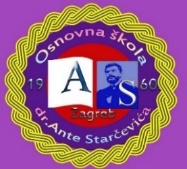 Osnovna škola dr. Ante StarčevićaZagreb, Sv. Leopolda Mandića 55Tel: 2851 - 615, 2852 - 351 Fax: 2950 - 606 E-mail: skola@os-astarcevica-zg.skole.hrKLASA: 007-01/23-01/11URBROJ: 251-135/10-23-1Zagreb, 12.10.2023.               ČLANOVIMA ŠKOLSKOG ODBORA 				                     Obavijest putem e-maila - oglasna pločaTemeljem članka 12. Poslovnika o radu Školskog odbora sazivam redovitu 28. sjednicu Školskog odbora koja će se održati 16.10.2023. godine (ponedjeljak) u 18,00 sati u školskoj knjižnici.Za sjednicu predlažem sljedeći                                                                 DNEVNI RED:Imenovanje zapisničara sjedniceVerifikacija zapisnika 27. sjedniceZahtjev ravnateljice za mirovanje ugovora o radu na neodređenoRazno                                                                          Predsjednica Školskog odbora                                                                          Tajana Uroić, mag. prim. educ.